Настройки РеКасса в кассире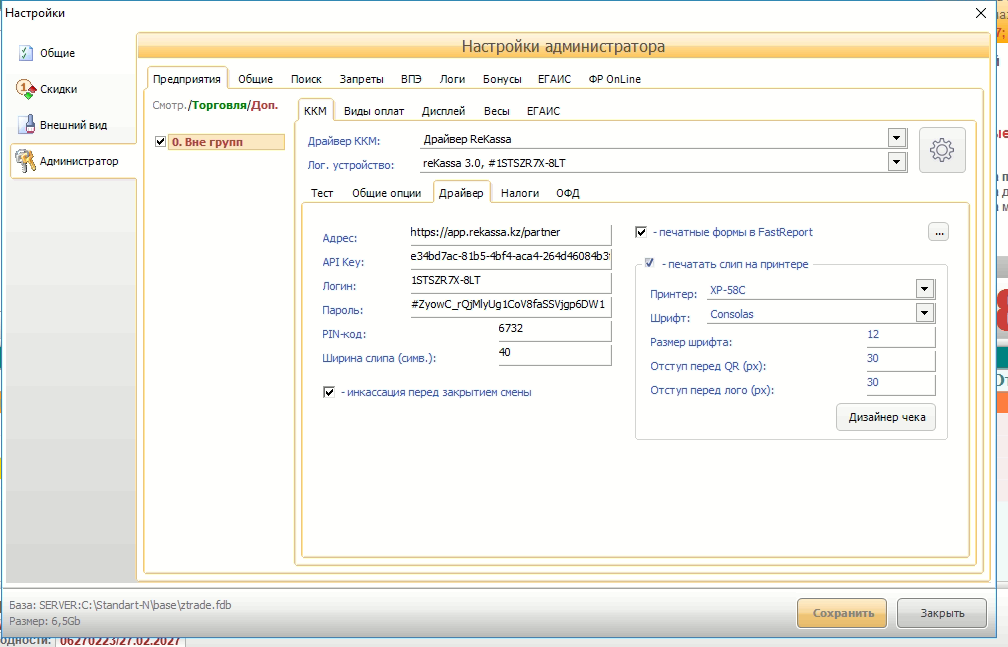 Адрес: https://app.rekassa.kz/partnerApi Key: e34bd7ac-81b5-4bf4-aca4-264d46084b3fЛогин, пароль, пин – предоставляет клиент.Нужно выбрать систему налогооблажения. Ставку передаем процентом из deps, поэтомуПо умолчанию отделы должны быть правильными.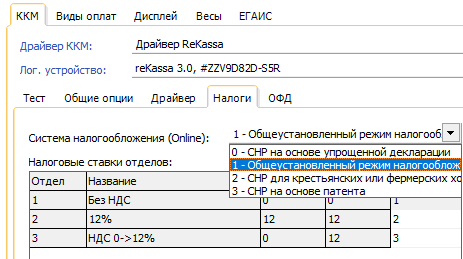 Печатные формы можно редактировать или в настройках драйвера или в печатных формах через F1. ID печатных форм в  -3000 и -3002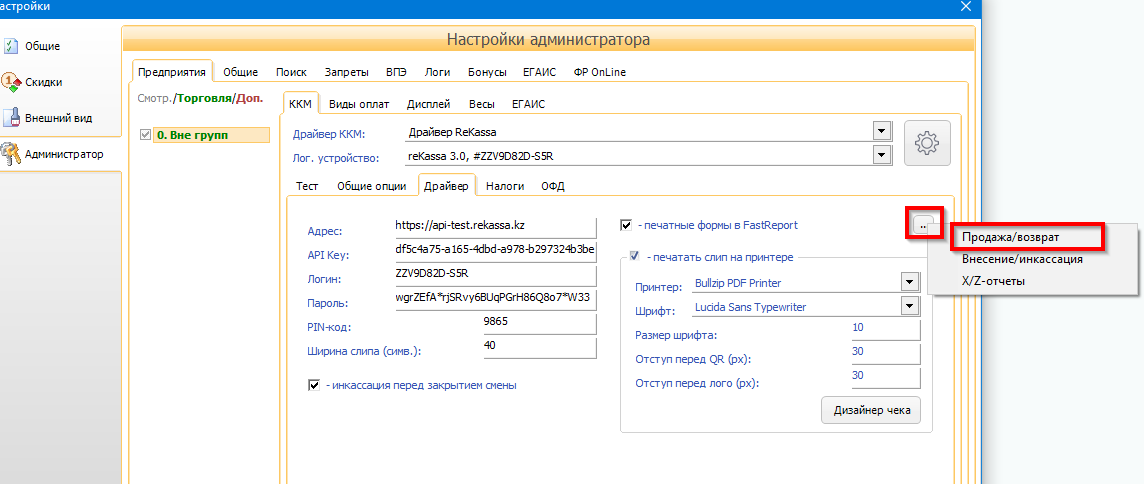 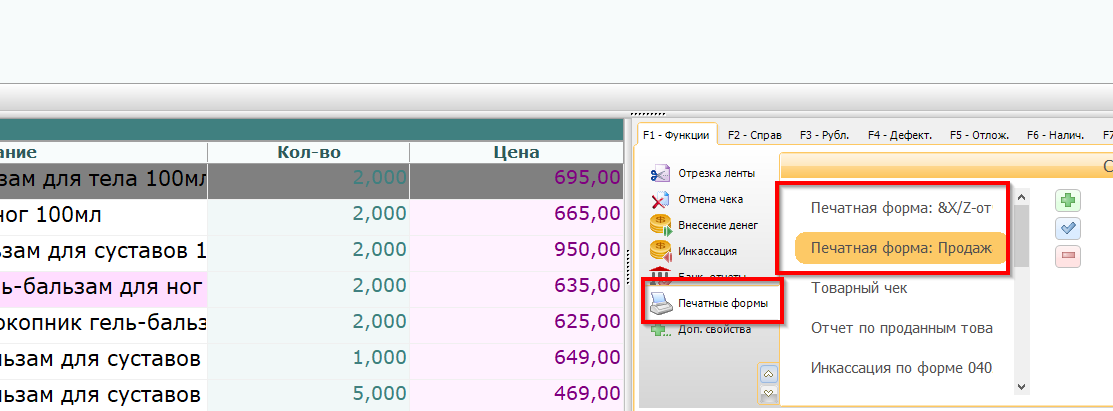 Печатная форма берется по параметру Ширина ленты принтера чеков  «PRINT_WIDTH» Если нет параметра(бывает на старых клиентах), то по умолчанию берется 80ммВ печатной форме чека есть условия какую страницу печатать.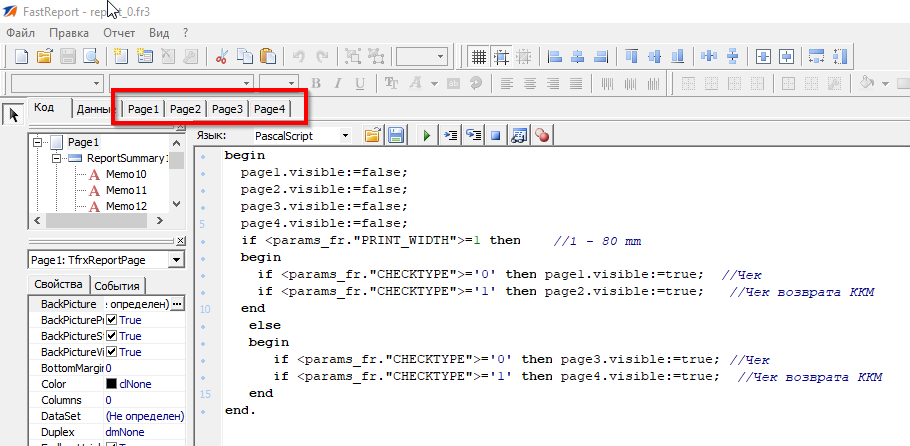 